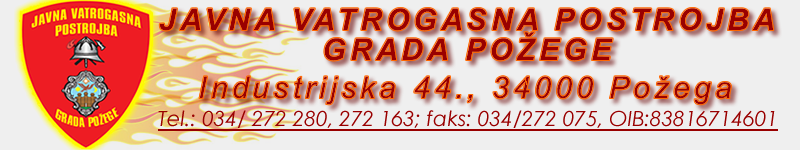 U Požegi,24. ožujka 2022.  URBROJ: 506-03-22Na temelju  članka 29.  Statuta Javne vatrogasne postrojbe Grada Požege, URBROJ:466-08-21-1 od 18. kolovoza 2021. godine, Vatrogasno vijeće Javne vatrogasne postrojbe Grada Požege na svojoj 2. sjednici održanoj 24. ožujka 2022.  godine donosiODLUKUo raspisivanju natječaja za zapovjednika Javne vatrogasne postrojbe Grada PožegeČlanak 1.Ovom Odlukom raspisuje se natječaj za zapovjednika Javne vatrogasne postrojbe Grada Požege na vrijeme od pet (5) godina.Članak 2.Natječaj se objavljuje u Narodnim novinama, na mrežnoj stranici i oglasnoj ploči Javne Vatrogasne postrojbe Grada Požege, Hrvatskom zavodu za zapošljavanje, te mrežnim stranicama Hrvatske vatrogasne zajednice.Članak 3.Ova Odluka stupa na snagu  danom objave u Narodnim novinama.                                                                 Predsjednik Vatrogasnog vijeća                                                                  JVP Grada Požege                                                                 Mile Raič  struč.spec.ing.admin.chris